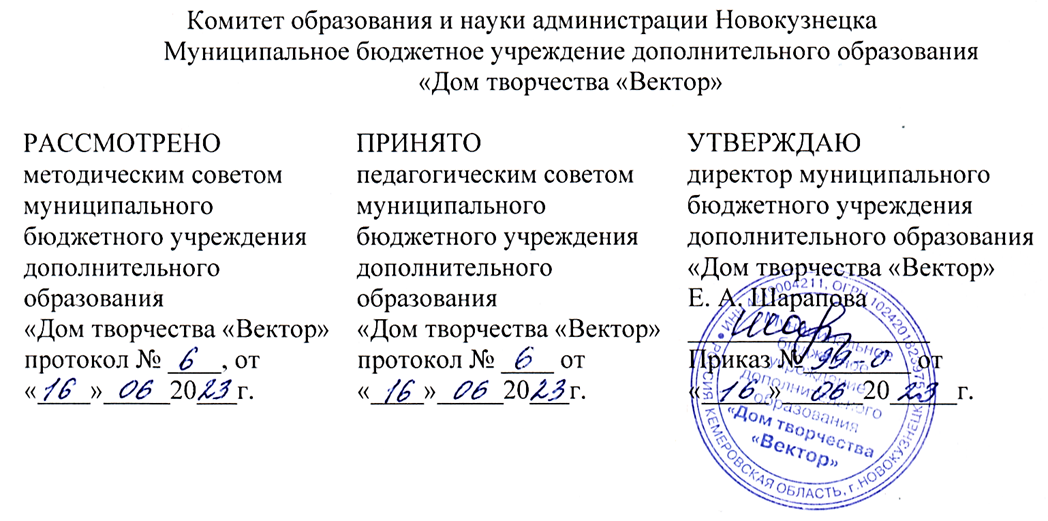 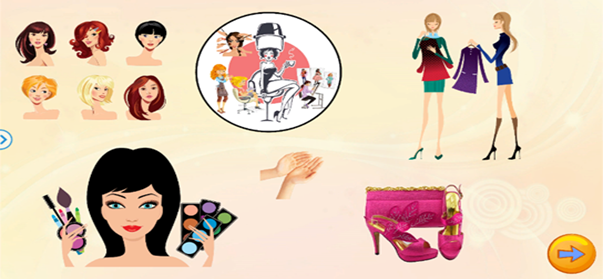  Разработчики  Борискина Юлия Сергеевна,  Вишнякова Татьяна Викторовна, педагоги дополнительного образования  Новокузнецкий городской округ, 2023Паспорт программыКомплекс основных характеристик дополнительной общеобразовательной общеразвивающей программыПояснительная запискаНаправленность дополнительной общеобразовательной общеразвивающей программы «Территория красоты» (профессии «Визажист», «Парикмахер») (далее – программа) – социально-гуманитарная. Уровень освоения содержания программы. Программа имеет стартовый уровень, так как предполагает формирование первичных практических навыков работы по профессии в ходе проведения профессиональных проб. Актуальность программы «Территория красоты» обусловлена запросом родителей и подростков, необходимостью принять важное решение, которое определит качество всей дальнейшей жизни подростков – какую выбрать профессию. Актуальность данной проблемы возрастает в связи с появлением на современном рынке труда новых профессий.Программа позволяет решить проблему профессионального самоопределения учащихся, сформировать у старшеклассников собственный взгляд на трудовую деятельность современных специалистов в области красоты, научить оценивать свои возможности, пробуждает интерес к профессиям бьюти-индустрии.В рамках проведения профессиональных проб «Территория красоты» учащиеся получают базовые знания о различных направлениях бьюти-индустрии и профессиональной деятельности стилиста-визажиста, парикмахера, специалиста по ногтевому сервису и др.; под руководством наставника приобретают начальные практические навыки по данным профессиям. Кроме того, учащиеся определят, соответствует ли характер данной работы их профессиональным интересам и возможностям, получат психолого-педагогическую и информационную поддержку в выборе форм обучения для продолжения образования в учреждениях среднего и высшего профессионального образования.Отличительными особенностями данной образовательной программы является оказание учащимся психолого-педагогической и информационной поддержки в выборе профессий « «Визажист», «Парикмахер». При прохождении профпробы учащийся не только приобретает информацию о востребованных на рынке труда специалистах, выполняемых ими функциях, условиях труда и возможностях карьерного роста, но и получает возможность выполнить профессиональное задание под руководством наставника. Занятия способствуют приобщению учащихся к прекрасному, к миру гармонии и красоты, к развитию вкуса и стиля. Большое внимание уделяется дифференцированному подходу в работе с каждым учащимся.Данная программа предоставляет возможность подросткам научиться не только управлять впечатлением о себе и благоприятного внутреннего самочувствия личности, что немаловажно для построения успешной карьеры, но и глубже узнать особенности профессий «Визажист», «Парикмахер».Дополнительная общеобразовательная общеразвивающая программа «Территория красоты» реализуется в рамках реализации районной целевой программы «Путь в профессию», деятельности Центра профессиональной ориентации «Путь в профессию», обеспечивает сетевое взаимодействие с образовательными организациями, учреждениями культуры, МБУ ДО «Дом творчества «Вектор». Учитывая, что МБУ ДО ДТ «Вектор» (Приказ от 20.02.2023 г. № 190) является муниципальной инновационной площадкой по теме «Личностно-профессиональное самоопределение обучающихся в социуме в формате интеграции общего и дополнительного образования», одна из особенностей программы – ее профориентационная составляющая. Содержание профориентационной компоненты выражается в создании атмосферы увлеченности активной профориентационной деятельностью, а также знакомство с профессиями «Визажист», «Парикмахер». Адресат программы. Программа разработана для учащихся 12-17 лет, желающих пройти профессиональные пробы по профессиям «Визажист», «Парикмахер».Данный возраст характеризуется изменением мотивации личности. Подросток стремится к достижению общественной значимости своей личности, как к позитивной общественной оценке, так и к личностному самоутверждению. Он самостоятельно ставит перед собой цели, сам планирует деятельность по их осуществлению. В этом возрасте непрерывно меняется круг интересов, растет их дифференциация, глубина и содержательность. Подросток постоянно пробует, что он может добиться. В связи с этим в подростковом возрасте технологический компонент профессиональной пробы необходим для организации самостоятельной деятельности, формирования волевого поведения. Ситуативные и функциональные компоненты профессиональной пробы отвечают потребности в позитивной самооценке, в личностном самоутверждении, в ориентации на предметно-практическую деятельность. Набор учащихся осуществляется на добровольной основе, без отбора. Зачисление в группы производится на основании заполнения родителями заявления о зачислении в Муниципальное бюджетное учреждение дополнительного образования «Дом творчества «Вектор» и согласия родителя (законного представителя) несовершеннолетнего учащегося на обработку персональных данных. По достижении 14 лет учащийся может заполнить заявление о зачислении и согласие на обработку персональных данных самостоятельно. Количественный состав группы – 8-10 человек, что определяется локальным нормативным актом образовательной организации. Объем и срок освоения программы. Программа рассчитана на 2 учебных недели. Общий объем часов по программе – 18 часов.Формы обучения: очная, очно-заочная. Основной формой обучения является занятие, где используются различные формы работы: лекции, практические занятия, мастер-классы, деловые и ролевые игры, беседы, проектная работа, экскурсии в салоны красоты.Режим занятий: Занятия проводятся 3 раза в неделю по 3 часа. Продолжительность одного учебного занятия 45 минут, с 10-минутным перерывом между часами. При проведении занятий с применением электронного обучения и дистанционных образовательных технологий продолжительность одного учебного занятия составляет 30 минут. Цель программы: организация допрофессиональных проб, оказание профориентационной поддержки учащимся в процессе выбора будущей профессиональной деятельности по профессиям «Визажист», «Парикмахер» Задачи программы: – познакомить учащихся с основными видами профессиональной деятельности визажиста, парикмахера; – познакомить учащихся с профессиональными и личностными качествами, необходимыми в работе визажиста, парикмахера;– научить соблюдать правила безопасности при работе с парикмахерскими инструментами, по уходу за волосами;– научить основным навыкам, методам и приемам создания образа, правилам ухода за лицом и телом;– научить выполнять прически разных типов, ухаживать за волосами с учётом состояния волос и кожи головы; – научить учащихся взаимодействовать в команде; – развивать у учащихся доброжелательное отношение к окружающим, к потенциальным клиентам; – способствовать осознанному выбору профессиональной подготовки по профессиям «Визажист», «Парикмахер»Содержание программыУчебно-тематический планСодержание учебно-тематического планаI. Теоретический этапТема 1. Введение в курсТеория. Знакомство с содержанием и задачами программы «Твой выбор», в рамках проведения профессиональных проб. Профессия, специальность, должность. Ошибки при выборе профессий. Профессиограмма профессий. Внутренний распорядок, правила техники безопасности.Практика. Деловая игра «Кадровое агентство». Группа выбирает руководителя кадрового агентства, остальные – сотрудники. Необходимо составить профессиограмму профессий, востребованных в нашем городе по схеме: общая характеристика, требования к индивидуальным особенностям специалиста, медицинские противопоказания, родственные профессии.Форма контроля. Деловая играДистанционно, с применением электронного обучения проводятся занятия по теме: Ошибки при выборе профессии. Ссылка в контакте: http://proforientir42.ru/videouroki-osnovy-vybora-professii/ , https://vk.com/club193807632, сайт:domvektor.ruТема 2. Классификация профессий по предмету трудаТеория. Классификация профессий по предмету труда, созданная советским и российским психологом, доктором психологических наук, профессором психологии труда и профориентации, одним из основоположников современной отечественной дифференциальной психофизиологии Е.А. Климовым.Практика. Проведение психологической диагностики по выявлению склонностей, способностей и особенностей участников по Е.А. Климову. Формирование групп по классификации профессий: Человек, Знаковая система, Техника, Природа, Художественный образ.Форма контроля. Диагностика.Дистанционно, с применением электронного обучения проводятся занятия по теме «Классификация профессий». Ссылка в контакте: http://proforientir42.ru/videouroki-osnovy-vybora-professii/ , https://vk.com/club193807632, сайт:domvektor.ruТема 3. Темперамент и выбор профессии. Профессии «Человек-человек».Теория. Общая характеристика личности. Учение о темпераменте. Влияние темперамента на выбор профессии. Требования, которые предъявляют профессии данного типа к знаниям, умениям, навыкам и личностным особенностям работника на примере профессий: юрист, медицинский работник, учитель. Характеристика подготовки по специальности юрист. Актуальность профессии, характеристика организаций города в которых реализуется данная специальность. Психофизиологические и интеллектуальные качества, необходимые для овладения профессией юрист. Виды профессий и характеристика подготовки по специальности «медицинский работник». Актуальность профессии, востребованность ее на рынке труда. Профессия «медицинский работник». Психофизиологические и интеллектуальные качества, необходимые для овладения профессией. Знакомство с видами профессий бьюти индустрии, введение в специальность: история, социальная значимость профессии учителя. Характеристика педагогической деятельности. Функции учителя. Требования к современному учителю; медицинские противопоказания; риски профессии. Практика. Анкета самооценки типа личности. Микропроект «Моя профессия». Группа выбирает профессию, которую будет защищать (юриста, врача, учителя). Затем готовит перечень требований к ней, составляет список необходимых знаний и умений, определяет, где эти знания можно приобрести, (учебное заведение), где работают представители этой профессии, кого знают с этой профессией. Рисуют представителя этой профессии с его принадлежностями и показывают свое представление о выбранной профессии.Дистанционно, с применением электронного обучения проводятся занятия по теме «Понятие темперамент, профессиограмма». Ссылка в контакте: https://vk.com/club193807632, сайт:domvektor.ruФорма контроля. Защита проектов.II. Практический этапТема 4. Профессиональная деятельность визажиста.Теория. Правила техники безопасности при работе с инструментами для выполнения макияжа. История профессии визажист. Особенности, трудности, обязанности и основные виды профессиональной деятельности визажиста. Важные качества, навыки и знания, которыми необходимо обладать профессионалу в сфере красоты. Обучение, перспективы и карьера визажиста. Виды макияжа. Цветотипы внешности.Практика: Определение своего цветотипа внешности. Ученики пробуют себя в роли визажиста, создавая эскизы дневного и вечернего макияжа в альбоме. Определение своего цветотипа внешности. Пополнение портфолио эскизами своих работ. Форма контроля: Защита эскизов для создания выбранного типа макияжа.Тема 5. Профессиональная деятельность парикмахера.Теория. Обработка, хранение и правила техники безопасности при работе с инструментами. История профессии и создания прически. Особенности, обязанности и важные качества в профессии парикмахера. Обучение, перспективы и карьера в профессии. Виды причесок: повседневные, вечерние, подиумные, с применением канекалона. Интересные факты об укладке волос в разные эпохи времени. Современные средства укладки волос. Какие бывают косы?Практика: Плетение кос различных видов: классической, французской, цветок, колосок, бант на манекене с последующей практикой на выбранной партнерше. Пополнение портфолио фотомодели до и после работы.Форма контроля: Защита работы – прически своей модели.Тема 6. Защита индивидуальной творческой работы. Презентация портфолио.	Практика: Создание макияжа и прически исходя из современных модных тенденций на модели, выбранной из группы учащихся. Пополнение портфолио фотомодели до и после работы.Форма контроля: Презентация и защита творческих работ. Презентация портфолио.Планируемые результатыПо окончании обучения учащиесябудут знать: основные виды профессиональной деятельности визажиста, парикмахера; профессиональные и личностные качества, необходимые в работе визажиста, парикмахера; правила безопасности при работе с парикмахерскими инструментами;будут уметь:выполнять причёски разных типов, ухаживать за волосами с учётом состояния волос и кожи головы; применять основные методы и приемы создания образа, правила ухода за лицом и телом.В результате реализации программы у учащихся формируются личностные качества:умение соотносить свои индивидуальные особенности с требованиями профессий «Визажист», «Парикмахер»будут сформированы такие метапредметные компетенции, как:умение систематизировать, анализировать полученные данные;умение взаимодействовать в команде, работать индивидуально и в группеКомплекс организационно-педагогических условийКалендарный учебный графикУсловия реализации программыМатериально-техническое обеспечение: наличие светлого и просторного кабинета для занятий; обеспеченность учащихся необходимыми материалами.Информационное обеспечение:– Видеоуроки: Макияж для начинающих «Школа макияжа» https://makeup.ru/category/video?ysclid=ldhngy8rrc700024312Методические пособия: – комплект заданий по курсу «Визажист»;– комплект заданий «Парикмахерское искусство».Учебно-методические пособия: – учебное пособие «Визажистика» М. В. Чапаева, М. А. Бастракова, Л. В. Сырейщикова; https://elar.rsvpu.ru/bitstream/123456789/20921/1/978-5-8050-0596-2.pdf – учебное пособие по парикмахерскому искусству https://rykovodstvo.ru/exspl/30650/index.html Кадровое обеспечение: Высшее профессиональное образование или среднее профессиональное образование по направлению подготовки «Образование и педагогика» или в области, соответствующей преподаваемому предмету, без предъявления требований к стажу работы, либо высшее профессиональное образование или среднее профессиональное образование и дополнительное профессиональное образование по направлению деятельности в образовательном учреждении без предъявления требований к стажу работы.Формы аттестацииФормы промежуточной аттестации и аттестации по завершению освоения содержания программы должны обеспечить выявление соответствие полученных результатов планируемым. Контроль и оценка результатов реализации программы профессиональной пробы осуществляется педагогом в процессе проведения практических занятий, анкетирования, защиты творческих работ. По итогам обучения учащиеся заполняют технологическую карту профессиональной пробы, отзыв о прохождении профпробы. При успешном освоении профессиональной пробы учащимся выдается Сертификат.Оценочные материалыКонтроль и оценка результатов освоения программы профессиональной пробы осуществляется в процессе проведения профпроб.Учащиеся выполняют задания трех направлений, трех уровней сложности. За каждое выполненное задание – 1 балл. Таким образом, если выполнены все уровни сложности, работа оценивается в 9 баллов. Если задание не выполнено – 0 баллов. За частично выполненное задание или выполненное неуспешно – 0,5 балла.ИТОГ:Высокий уровень (В) от 6,5 до 9 баллов – отлично выполнена пробаСредний уровень (С) от 3,5 до 6 баллов – проба выполнена хорошоНизкий уровень (Н) от 0 до 3 баллов – проба не выполненаДиагностическая карта профессиональной пробы по программе«Территория красоты»ФИО учащегося________________________________________________Школа, класс __________________________________Отзыв о профессиональной пробеФ.И. учащегося___________________________________________________________Школа, класс _____________________________________________________________Специальность ____________________________________________________________Понравилась ли Вам организация профпробы? да // нетВас заинтересовала данная специальность? да // нетХотели бы Вы продолжить обучение по данной профессии? да // нетМетодические материалыДополнительная общеобразовательная общеразвивающая программа «Территория красоты» (профессии «Визажист», «Парикмахер») построена с учетом возрастных особенностей учащихся старшего школьного возраста.Программа построена на следующих принципах обучения:учет индивидуальных особенностей учащихся – одно из главных условий успешного обучения;эмоционально-положительное отношение учащегося к деятельности;последовательность освоения учебного материала: от простого к сложному.На занятиях используются следующие методы обучения: словесный, наглядный, практический, наглядно-иллюстративный (объяснения, сопровождающие демонстрацией наглядного материала), репродуктивный (воспроизводящий) по характеру познавательной деятельности; частично-поисковый. В процессе обучения применяютсяметоды воспитания: стимулирование деятельности и поведения (поощрение, создание ситуации успеха, убеждение);педагогические технологии: развитие социально-активной личности; личностно-ориентированный подход.Для реализации целей и задач образовательной программы, учитывая возраст и индивидуальные возможности учащихся, используются различные формы организации образовательной деятельности:фронтальная;групповая;индивидуальная;При выборе форм учебной работы учащихся используются различные методы и приемы:фронтальной формы: беседа, просмотр фильмов, практические занятия;групповой формы: разработка проекта;	индивидуальной формы: тесты, работа с диагностическими картами.	Программа является открытой, то есть может корректироваться, как в части учебно-тематического планирования, так и содержательного компонента в зависимости от потребности всех участников образовательного процесса (учащихся, педагогов, родителей, учредителя), наличия имеющейся материально-технической базы и условий.При реализации программы с применением дистанционных образовательных технологий педагог организует деятельность учащихся с использованием: образовательных технологий (мастер-классы, развивающие занятия, консультации, и другие активности, проводимые в режиме реального времени при помощи телекоммуникационных систем); возможностей электронного обучения (формирование подборок образовательных, просветительских и развивающих материалов); ресурсов средств массовой информации (образовательные и научно-популярные передачи, фильмы);В рамках реализации дополнительной общеобразовательной программы могут быть организованы в дистанционном режиме:занятия и мастер-классы;творческие конкурсы с дистанционным представлением выполненных учащимися работ.Перечень и описание методических и дидактических материалов Комплекты карточек для проведения викторин, тестов:профессиональные и личностные качества журналиста;профессиональная деятельность журналиста;жанры журналистики.Список литературы Булгакова, И. В. Азбука макияжа / И. В. Булгакова. – Москва: Феникс, 2019. – 240 c.Елисеева, Л. С. Праздничные прически, макияж и маникюр / Л. С. Елисеева. – Москва : Этерна, 2019. -256 c.Клиновский, В. И. Макияж. Практическое руководство (на спирали) / В. И. Клиновский. – Москва : Ниола-Пресс, 2018. – 160 c.Куант, Мэри Макияж / Мэри Куант. – Москва : АСТ, Астрель, 2018. - 120 c.Майост, Эрик. Роскошные прически для длинных волос/ Эрик Майост. – Москва : Яуза, ЗАО Издательство ЭКСМО - Пресс, 2013 - 144 с.6. Никулина, М. А. Простые прически из кос и жгутов/ Никулина М. А. – Издательство «Газетный мир», 2017.- 63с.Нортон, Сэлли Макияж и уход за кожей / Сэлли Нортон. - Москва: Росмэн, 2017. - 128 c.Прически. Макияж. Уход за ногтями (комплект из 3 книг). - Москва: Эксмо, 2019. - 768 c.Рэй, Моррис Макияж. Подробное руководство / Моррис Рэй. – Москва : Эксмо, 2016. - 289 c.Рюдигер, Маргит Изысканный макияж. Профессиональные советы для каждого типа лица / Маргит Рюдигер. – Москва : Кристина & Cо, 2018. - 128 c.Сморнова, И.В. Парикмахерское искусство.: Среднее профессиональное образование: Феникс, 2018. – 313 с. Стрелецкая, М. Макияж. Советы профессионалов. Полноцветное издание / М. Стрелецкая, О. Васильева. – Москва : Питер, 2019. - 128 c.Тишков, Петр Make up. 50 мастер-классов по макияжу / Петр Тишков , Елена Костина. – Москва : Бьюти Пресс ЛТД, 2015. - 120 c.ДОПОЛНИТЕЛЬНАЯ ОБЩЕОБРАЗОВАТЕЛЬНАЯОБЩЕРАЗВИВАЮЩАЯ ПРОГРАММА«Территория красоты» (профессия «Визажист», «Парикмахер»)Возраст учащихся: 12-17 летСрок реализации программы: 2 неделиНаправленность: социально-гуманитарнаяПолное название программыДополнительная общеобразовательная общеразвивающая программа «Территория красоты» (профессия «Визажист», «Парикмахер» Разработчик (и)Борискина Юлия Сергеевна, педагог высшей квалификационной категории. Образование высшее, квалификации «учитель технологии и предпринимательства»Вишнякова Татьяна Викторовна,педагог высшей квалификационной категории. Образование высшее, квалификации «преподаватель профессионального образования» Год разработки / модернизации программы2022, 2023Аннотация программыДополнительная общеобразовательная общеразвивающая программа социально-гуманитарной направленности «Территория красоты» (профессия «Визажист», «Парикмахер») разработана для учащихся 12-17 лет. Программа рассчитана на 18 часов, способствует формированию у учащихся представлений о профессиях «Визажист», «Парикмахер», допрофессиональных знаний, умений и навыков по различным направленностям профессий визажист, парикмахер. Учащиеся приобретают знания о профессиональной деятельности визажиста и парикмахера, первоначальные навыки по созданию индивидуального образа, уходу за лицом и телом.По итогам обучения учащиеся проходят профпробы – выполняют профессиональное задание под руководством педагога, получают сертификат о прохождении профпробы. Занятия проводятся 3 раза в неделю по 3 часа.Направленность Социально-гуманитарнаяУровень программыСтартовыйВозраст учащихся12 – 17 летНеобходимость медицинской справки для занятий НетКоличество учащихся в группе8 – 10 человекПрограмма предназначена для учащихся с ОВЗ ДаОграничения по здоровью детей с ОВЗ Нарушения опорно-двигательного аппарата (при физической возможности)Срок реализации программы2 учебных неделиОбъем программы18 часовЦель программыОрганизация допрофессиональных проб, оказание профориентационной поддержки учащимся 12-17 лет в процессе выбора будущей профессиональной деятельности по профессиям «Визажист», «Парикмахер»Задачи программы– познакомить учащихся с основными видами профессиональной деятельности визажиста, парикмахера;– познакомить учащихся с профессиональными и личностными качествами, необходимыми в работе визажиста, парикмахера;– научить соблюдать правила безопасности при работе с парикмахерскими инструментами, по уходу за волосами;– научить основным навыкам, методам и приемам создания образа, правилам ухода за лицом и телом;– научить выполнять прически разных типов, ухаживать за волосами с учётом состояния волос и кожи головы; – научить учащихся взаимодействовать в команде; – развивать у учащихся доброжелательное отношение к окружающим, к потенциальным клиентам; – способствовать осознанному выбору профессиональной подготовки по профессиям «Визажист», «Парикмахер»Планируемые результатыПо окончании обучения учащиесябудут знать:основные виды профессиональной деятельности визажиста, парикмахера; профессиональные и личностные качества, необходимые в работе визажиста, парикмахера; правила безопасности при работе с парикмахерскими инструментами;будут уметь: выполнять причёски разных типов, ухаживать за волосами с учётом состояния волос и кожи головы; применять основные методы и приемы создания образа, правила ухода за лицом и телом.В результате реализации программы у учащихся формируются личностные качества:умение соотносить свои индивидуальные особенности с требованиями профессий «Визажист», «Парикмахер»;будут сформированы такие метапредметные компетенции, как:умение систематизировать, анализировать полученные данные;умение взаимодействовать в команде, работать индивидуально и в группеСредства обучения – количество единиц на группу, интенсивность использования по продолжительности программы в процентах на одну единицуНоутбук – 1 шт., 100 %Проектор, экран – 1 шт., 50 % Нормативно-правовое обеспечение разработки программыФедеральный Закон от 29.12.2012 г. № 273-ФЗ «Об образовании в Российской Федерации».Федеральный закон РФ от 24.07.1998 № 124-ФЗ «Об основных гарантиях прав ребенка в Российской Федерации» (в редакции 2013 г.).«Целевая модель развития региональных систем дополнительного образования детей» (утверждена приказом Министерства просвещения РФ № 467 от 3 сентября 2019 года).Постановление Главного государственного санитарного врача Российской Федерации от 28.09.2020 г. № 28 «Об утверждении санитарных правил СП 2.4. 3648-20 «Санитарно-эпидемиологические требования к организациям воспитания и обучения, отдыха и оздоровления детей и молодежи».Паспорт приоритетного проекта «Доступное дополнительное образование для детей» (утвержден президиумом Совета при Президенте Российской Федерации по стратегическому развитию и приоритетным проектам, протокол от 30 ноября 2016 г. № 11).Приказ Министерства просвещения Российской Федерации от 27.07.2022 № 629 «Об утверждении Порядка организации и осуществления образовательной деятельности по дополнительным общеобразовательным программам» (Зарегистрирован 26.09.2022 № 70226).Концепция сопровождения профессионального самоопределения обучающихся в условиях непрерывности образования (протокол № 9 заседания Научно-методического совета Центра профессионального образования и систем квалификаций ФГАУ «ФИРО» от 14 декабря 2015 года).Региональная стратегия развития воспитания «Я – Кузбассовец!» в Кемеровской области – Кузбассе на период до 2025 года (распоряжение губернатора Кемеровской области – Кузбасса от 06 февраля 2023 г. №17-рг).Методические рекомендации по разработке и оформлению образовательной программы организации и дополнительных общеобразовательных общеразвивающих программ (Приложение к письму Комитета образования и науки администрации города Новокузнецка от 06.12.2021 № 4137).Концепция развития дополнительного образования детей до 2030 года (утверждена распоряжением Правительства Российской Федерации от 31 марта 2022 № 678-р). Методические рекомендации по реализации дополнительных общеобразовательных программ с применением электронного обучения и дистанционных образовательных технологий (Приложение к письму Министерства просвещения РФ от 31 января 2022 г. № 1ДГ 245/06).Рецензенты Внутренняя рецензияКоваленко О.Л., председатель методического совета МБУ ДО ДТ «Вектор»№ п/пНаименование разделов и тем программыКоличество часовКоличество часовКоличество часовФормы аттестации/ контроля№ п/пНаименование разделов и тем программыОбщееТеорияПрактикаФормы аттестации/ контроляIТеоретический этап963Защита проектов1.Введение в курс321Деловая игра2.Классификация профессий по предмету труда321Диагностика3.Профессии по направлению «Человек-Человек»312Защита проектов IIПрактический этап91,57,5Презентация и защита творческих работ 4.Профессиональная деятельность визажиста 30,52,5Проба 1: Защита эскизов для создания выбранного типа макияжа5.Профессиональная деятельность парикмахера30,52,5Проба 2: Защита прически своей модели6.Защита индивидуальной творческой работы.Презентация портфолио.30,52,5Проба 3: Презентация и защита творческих работ. Презентация портфолиоВСЕГО: 187,510,5Год обученияОбъем учебных часовВсегоучебных недельКоличество учебных днейРежим работыПервый 18263 занятия в неделю по 3 часаПеречень материалов и оборудованияКоличествоноутбук проекторцветной принтерфлеш-накопитель Материалы для практической деятельности (расчески, набор резинок, лак для волос, голова манекена, кисти для макияжа, набор декоративной косметики)1 шт.1 шт.1 шт.1 шт.10 шт.Технологический компонент Технологический компонент Ситуативныйкомпонент Ситуативныйкомпонент Функциональныйкомпонент 1 уровень1 уровень1 уровень1 уровень1 уровеньЗадание Познакомить со спецификой работы визажиста и правилами техники безопасности при работе с инструментами для выполнения макияжа. Познакомить с основами дневного и вечернего макияжа.Задание Определить свой цветотип внешности. Создать эскизы дневного и вечернего макияжа в альбоме. Задание Определить свой цветотип внешности. Создать эскизы дневного и вечернего макияжа в альбоме. Задание Определить свой цветотип внешности. Создать эскизы дневного и вечернего макияжа в альбоме. Задание Правильно перечислить правила техники безопасности при работе с инструментами для выполнения макияжа.Без ошибок создать эскизы дневного и вечернего макияжа в альбоме. Пополнить портфолио эскизами своих работ.УсловиеПод руководством преподавателя запомнить, какими навыками должен обладать визажист. Усвоить правила техники безопасности при работе с инструментами для выполнения макияжа. Запомнить этапы нанесения дневного и вечернего макияжа.УсловиеУчащиеся создают эскизы дневного и вечернего макияжа в альбоме. Делая соотношение к своему цветотипу.УсловиеУчащиеся создают эскизы дневного и вечернего макияжа в альбоме. Делая соотношение к своему цветотипу.УсловиеУчащиеся создают эскизы дневного и вечернего макияжа в альбоме. Делая соотношение к своему цветотипу.УсловиеСамостоятельно определяют вид макияжа по предложенным преподавателем карточкам Результат Задание считается выполненным, если учащиеся запомнили, какими навыками должен обладать визажист. Усвоили правила техники безопасности при работе с инструментами для выполнения макияжа.Результат Задание считается выполненным, если эскиз макияжа выполнен правильно.Результат Задание считается выполненным, если эскиз макияжа выполнен правильно.Результат Задание считается выполненным, если эскиз макияжа выполнен правильно.Результат Задание считается выполненным, если правильно перечислены правила техники безопасности при работе с инструментами для выполнения макияжа. Определен свой цветотип внешности.Без ошибок созданы эскизы дневного и вечернего макияжа в альбоме. Пополнено портфолио эскизами своих работ.2 уровень2 уровень2 уровень2 уровень2 уровеньЗадание Познакомить со спецификой работы парикмахера и правилами техники безопасности при работе с инструментами для выполнения причесок. Задание Плетение классической косы, французской, косы цветок.Задание Плетение классической косы, французской, косы цветок.Задание Плетение классической косы, французской, косы цветок.Задание Самостоятельное плетение классической косы, французской, косы цветок. Пополнение портфолио фотомодели до и после работы.УсловиеПод руководством преподавателя освоить плетение кос.Условие Плетение косы колосок, бант на манекене с последующей практикой на выбранной партнерше. Условие Плетение косы колосок, бант на манекене с последующей практикой на выбранной партнерше. Условие Плетение косы колосок, бант на манекене с последующей практикой на выбранной партнерше. Условие Самостоятельное плетение косы колосок, бант на манекене с последующей практикой на выбранной партнерше. Пополнение портфолио фотомодели до и после работы.Результат Задание считается выполненным, если обучающиеся освоили плетение кос.Результат Задание считается выполненным, если учащиеся правильно назвали разновидности причесок из кос. Результат Задание считается выполненным, если учащиеся правильно назвали разновидности причесок из кос. Результат Задание считается выполненным, если учащиеся правильно назвали разновидности причесок из кос. Результат Задание считается выполненным, если учащиеся правильно выполнили плетение кос по заданию.3 уровень3 уровень3 уровень3 уровень3 уровеньЗаданиеМоделирование реальных задач профессионального визажиста.ЗаданиеМоделирование реальных задач профессионального визажиста.ЗаданиеМоделирование реальных задач профессионального визажиста.Задание Проанализировать собранную ранее информацию для создания образа макияжа модели.Задание Выполнить макияж по заданному алгоритму и выбранной теме (дневной, вечерний макияж).УсловиеМоделирование реальных задач профессионального парикмахера.УсловиеМоделирование реальных задач профессионального парикмахера.УсловиеМоделирование реальных задач профессионального парикмахера.Условие Проанализировать собранную ранее информацию для создания прически модели.Условие Выполнить прическу по заданному алгоритму и выбранной теме (классической косы, французской, косы цветок, колосок, бант на манекене).Результат Задание считается выполненным, если учащиеся качественно и со вкусом создали образ модели. Результат Задание считается выполненным, если учащиеся качественно и со вкусом создали образ модели. Результат Задание считается выполненным, если учащиеся качественно и со вкусом создали образ модели. Результат Защита выбранного образа модели.Результат Задание считается выполненным, если учащиеся создали и защитили выбранный образ модели: макияж и прическа, исходя из современных модных тенденций. Оформили и презентовали портфолио. Фамилия,имяНомера заданий Номера заданий Номера заданий Номера заданий Номера заданий ИтогоИтогоИтогоИтогоФамилия,имя12345ВСН